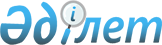 Қазақстан Республикасы Ауыл шаруашылығы министрiнiң қызметiн атқарушының "Элиталық тұқым шаруашылығы және мал тұқымын асылдандыру iсiн сақтау және дамыту" 38 бағдарламасы бойынша "2001 жылға қаражат төлеудiң ережелерiн бекiту туралы" 2001 жылғы 3 наурыздағы 47 бұйрығына өзгерiстер мен толықтырулар енгiзу туралы
					
			Күшін жойған
			
			
		
					Қазақстан Республикасы Ауыл шаруашылығы министрлігінің 2001 жылғы 30 қарашадағы N 377 бұйрығы Қазақстан Республикасы Әділет министрлігінде 2001 жылғы 30 қарашада тіркелді. Тіркеу N 1687. Күші жойылды - Қазақстан Республикасы Ауыл шаруашылығы министрінің 2009 жылғы 3 маусымдағы N 323 бұйрығымен.       Күші жойылды - ҚР Ауыл шаруашылығы министрінің 2009.06.03 N 323 бұйрығымен.

      Еттi бағыттағы асыл тұқымды құс шаруашылығын қалпына келтiруге және асыл тұқымды орталық құруға, сатылған асыл тұқымды өнiмдердi, элиталық тұқымды қаржыландыруға республикалық бюджеттен бөлiнген қаржыны игерiп ұтымды пайдалану мақсатында 

                               БҰЙЫРАМЫН: 

      1. Қазақстан Республикасы Ауыл шаруашылығы министрiнiң қызметiн атқарушының "Элиталық тұқым шаруашылығы және мал тұқымын асылдандыру iсiн сақтау және дамыту" 38 бағдарламасы бойынша "2001 жылға қаражат төлеудiң ережелерiн бекiту туралы" 2001 жылғы 3 наурыздағы N 47 V011451_ бұйрығына төмендегiдей өзгерiстер мен толықтырулар енгiзiлсiн: 

Осы бұйрықпен бекiтiлген "Элиталық тұқым шаруашылығы және мал тұқымын асылдандыру iсiн сақтау және дамыту" 38 бағдарлама бойынша 2001 жылға республика бюджетiнен көзделген шығындар сметасына және қаражат төлеудiң ережелерiне: 4-бөлiмдегi Асыл тұқымды орталықты құруға және онда жоғары өнiмдi бұқаларды күтiп бағуға бөлiнген қаражаттар шығынын: 32-тармақта: 1) тармақшадағы: жақша iшiндегi "130" деген сан "127" деген санмен ауыстырылсын; "30" деген сан "26" деген санмен ауыстырылсын; "3,9" деген сан "3,3" деген санмен ауыстырылсын; 2) тармақшадағы: жақша iшiндегi "220" деген сан "210" деген санмен ауыстырылсын; "26" деген сан "30" деген санмен ауыстырылсын; "5,7" деген сан "6,3" деген санмен ауыстырылсын; 6-бөлiмдегi "Элиталық тұқым шаруашылығын сақтау және дамытуға 2001 жылғы бюджеттен жәрдемақы төлеу ережесi": 54 тармақтағы: екіншi бағандағы "20" деген сан "27" деген санмен ауыстырылсын; үшiншi бағандағы "4523" деген сан "6221" деген санмен ауыстырылсын; "Элиталық тұқым шаруашылығы және мал тұқымын асылдандыру iсiн сақтау және дамыту" - 38 бағдарламада 2001 жылға қаралған шығындар сметасында: реттiк нөмiрi 1 жолда: "Шығындар статьясы": "оның iшiнде, сатылған австралия мериносы тұқымды қошқарлары үшiн" жолы алынып тасталсын; "Сома, млн. теңге" бағанада: "252,4" деген сан "247,9" деген санмен ауыстырылсын; "135,4" деген сан "129,9" деген санмен ауыстырылсын; "1,44" деген санды жолы алып тасталсын; "17,0" деген сан "28,0" деген санмен ауыстырылсын; "100,0" деген сан "90,0" деген санмен ауыстырылсын; "97,6" деген сан "102,1" деген санмен ауыстырылсын; "59,0" деген сан "63,5" деген санмен ауыстырылсын; "8,0" деген сан "12,5" деген санмен ауыстырылсын; 4 қосымша "2001 жылдың 1 қаңтарынан " " _______ дейiнгi мерзiмдегi сатылған асыл тұқымды өнiмнiң мөлшерi және оған тиесiлi бөлiнетiн демеу қаржының сомасының жиынтық актiсi" осы бұйрықтың 1 қосымшасына сәйкес мазмұнда баяндалсын: 

      5 қосымшадағы "2001 жылдың 1 қаңтарынан " " _______ дейiнгi мерзiмдегi асыл тұқымды iсiн сақтау және дамытуға бөлiнген қаражаттардың тiзiмдемесi": 

      6 бағандағы "сатылған" сөзiнен кейiн "және пайдаланған" сөзiмен толықтырылсын; 

      12-қосымша "2001 жылға асыл тұқымды шаруашылықтарға сатылған асыл тұқымды өнiмге (материалға) бөлiнетiн демеуқаржының мөлшерi және 2001 жылға белгiленген квотаның жалпы көлемi" осы бұйрықтың 2 қосымшасына сәйкес мазмұнда баяндалсын: 

14-қосымша "2001 жылға элиталық тұқым шаруашылығын қаржыландыруға арналған қаражат көлемінің есебі" осы бұйрықтың 3 қосымшасына сәйкес баяндалсын. 2. Осы бұйрықтың орындалуын бақылау мал шаруашылығы және мал тұқымын асылдандырудың мемлекеттік инспекциясы Департаментіне жүктелсін (Сатығұл С.). 3. Осы бұйрық Қазақстан Республикасының Әділет министрлігінде мемлекеттік тіркелген күнінен бастап күшіне енеді. Министрдің міндетін атқарушы 1-қосымша Қазақстан Республикасы Ауыл шаруашылығы министрлігінің 2001 жылғы 30 қарашадағы N 377 бұйрығымен бекітілді 4-қосымша "Бекітемін" ҚР Ауыл шаруашылығы Вице-Министрі _____________________ 2001 ж."___"_________ 2001 жылғы 1 қаңтардан 1 ___________ дейінгі мерзімде сатылған (ай) асыл тұқымдық өнім _________________________________________________ (асыл тұқымды төл, бұқалардың ұрығы, асыл тұқымды жұмыртқа - керегін қалдыр) тиесілі және бөлінген жәрдемақының сомасы және туралы жиынтық актісі ___________________________________________________________________________ Атаулары |Жылдық квота |Бағалама| Нақты сатылған асыл _______________________|_____________|(кг, | тұқымды өнім облыс. |аудан.|асыл |кг, | |доза, | (кг, доза, дана) тың |дардың|тұқымды |доза,| |дана) |---------------------------- | |өнімді |дана |теңге |теңге |жыл басынан|есеп айындағы | |өндіру. | | | | | | |шілердің| | | | | --------------------------------------------------------------------------- 1 | 2 | 3 | 4 | 5 | 6 | 7 | 8 --------------------------------------------------------------------------- ___________________________________________________________________________ ҚР Ауыл шаруашылығы министрлігінің мал шаруашылығы және мал тұқымын асылдандырудың мемлекеттік инспекциясы департаменті директоры __________ (ата-тегі, қолы) ___________________________________________________________________________ 



2-қосымша 

Қазақстан Республикасы Ауыл шаруашылығы министрлігінің 2001 жылғы 30 қарашадағы N 377 бұйрығымен бекітілді 

  



12-қосымша 

  

  



Асыл тұқымды шаруашылықтарға сатылған асыл тұқымды өнімге (материалға) бөлінетін демеуқаржылардың мөлшері және 2001 жылға белгіленген квотаның жалпы көлемі а) сатылатын төл малдарға белгіленген квоталар және бағалама ___________________________________________________________________________ Малдардың | Квотаға |Квотаға кіре.|Тұқымдарға| Квотаға | Басым тұқымдары | кіретін |тін тірілей |бөлінетін | кіретін | бағыты және | тірілей |салмақтың 1 |демеуақы. | асыл тұқымды | түрлері |салмақтың|килограммына |ның жалпы | өнімнің 1 кг | | жалпы | төленетін |сомасы, |тірілей салма.| | көлемі,| демеуақының |мың теңге |ғына төленетін| | тонна | мөлшері, | |сату бағасының| | | теңге | | белгіленген | | | | | ең жоғарғы | | | | | бағасы, теңге| --------------------------------------------------------------------------- 1 | 2 | 3 | 4 | 5 | 6 --------------------------------------------------------------------------- Ірі қара мал Сүт өндіру - барлығы 1838,3 66277 бағытын. оның ішіндегі дағы сүтті бағыттағы: 855,3 34212 220 Қара-ала сиырлар 148,5 40 5940 220 тұқымы Қызыл сиырлар 177,5 40 7100 220 тұқымы Қоңыр сиырлар 291,4 40 11656 220 тұқымы Сары-ала сиырлар 237,9 40 9516 220 тұқымы Айршир сиырлар - 40 - 220 тұқымы оның ішіндегі етті бағыттағы: 983 32065 200 ___________________________________________________________________________ Қазақтың ақ-бас Ет өндіру сиыр тұқымы 889 33 29337 200 бағытын. Герефорд сиыр 46 28 1288 200 дағы тұқымы ___________________________________________________________________________ Әулекол сиыр 40 31 1240 200 Жақсартқыш тұқымы тұқым ___________________________________________________________________________ Санта-гертруда 8 25 200 200 Табиғатқа сиыр тұқымы бейімдел. Галловей - - - 200 ген ___________________________________________________________________________ Қой тұқымдары - 1504,5 51823 барлығы ___________________________________________________________________________ оның ішінде биязы 412 16909 жүнді бағыттағы: ___________________________________________________________________________ Қазақ архаромери. 20,8 40 832 180 60-64-шы носы жүн өндіру Солтүстік қазақ 38,5 35 1347,5 180 бағыттағы мериносы Оңтүстік қазақ 104,4 35 3654 180 мериносы Қазақтың биязы 239,3 35 8375,5 180 жүнді ___________________________________________________________________________ Австралия 70-шы жақ. мериносы сартқыш (жақсартқыш 9 300 2700 250 (меринос) қошқарлар) жүні ___________________________________________________________________________ жартылай биязы 78,5 30 2355 180 кроссбредті жүнді бағыттағы: және кілем Қазақтың жартылай 20 30 600 180 жүнді биязы жүнді ___________________________________________________________________________ дегерес ұян - 30 - 180 кроссбредті жүнді қойы жүнді ___________________________________________________________________________ Цигай 58,5 30 1755 180 Цигай ___________________________________________________________________________ етті-майлы 1014 32559 200 Жақсартқыш бағыттағы: тұқым Еділбай 287,2 35 10052 200 ___________________________________________________________________________ Қылшық жүнді 331,4 31 10273,4 200 Етті майлы қазақтың құйрықты бағыттағы Жартылай қылшық 7 33 231 200 жүнді қазақтың құйрықты ___________________________________________________________________________ Атыраудың құйрықты-37,8 30 1134 200 Құйрықты елтірілі елтірілі Қаракөл 350,6 31 10868,6 200 ___________________________________________________________________________ Шошқа тұқымдары - Етті бағыт. барлығы 103,7 3385 тағы оның ішінде: Ірі ақ шошқа 31,7 50 1585 200 бекон Немістің асыл 72 25 1800 180 шошқасы ___________________________________________________________________________ Жылқы тұқымдары - 264,4 6517,3 барлығы ___________________________________________________________________________ оның ішінде спорт бағытындағы: 35,4 20 708 Ұлттық Таза қанды 8,2 20 164 және клас. салт мінетін сикалық ат Ахалтеке 13 20 260 спортын дамытуға қарабайыр жылқысы 0 20 0 Қостанай 9 20 180 Орысты желісті 5,2 20 104 жылқысы ___________________________________________________________________________ оның ішінде өнім 229 5809,3 120 Өнім бағы. бағытындағы: тындағы (ет-сүт) ___________________________________________________________________________ Қазақ жылқысы. 107,3 25 2682,5 120 Жергілікті ның жабы тұрпаты жылқыларды Мұғалжар 101,7 26 2644,2 120 жақсартатын Көшім 11,3 25 282,5 120 тұқым Адай 8,7 23 200,1 120 ретінде _________________________________________________________________________ Түйелер тұқымы - 93,2 1873,3 120 Шұбат барлығы өндіруге оның ішінде қазақтың қос өркешті түйесі 93,2 20,1 1873,3 120 ___________________________________________________________________________ Барлығы: 3804,1 129875 ___________________________________________________________________________ б) ұрықтың бір дозасына белгіленген квоталардың жалпы көлемі және бағаламасы ___________________________________________________________________________ Өнімнің|Бұқалардың |Бұқалардың|Бір |Өзіндік құнына|Бір дозаға|Квотаға түрі | ұрығының |ұрығының |дозаның |шаққанда бір |бөлінетін |кіретін | сатылатын |сатылатын |өзіндік |дозаға беріле.|демеуқар. |ұрықтың | көлемінің |көлемінің |құны |тін демеуқаржы|жының |бір до. | болжамы, |квотасы, | |ның көлемі, |нормативі,|засына | | | | | |төлене. | | | | | |тін сату | | | | | |бағасы. | | | | | |ның бел. | | | | | |гіленген | | | | | |ең жоғар. | | | | | |ғы дең. | | | | | |гейі, | мың доза |мың доза | теңге | % | теңге |теңге --------------------------------------------------------------------------- Бұқа. | 1062 | 750 | 337 | 35 | 120 | 220 лардың | | | | | | ұрығы | | | | | | ___________________________________________________________________________ в) бір дана асыл тұқымды жұмыртқаға белгіленген квотаның көлемі және бағаламасы ___________________________________________________________________________ Өнімнің |Асыл тұқым.|Асыл тұқым.|Бір асыл| Өзіндік құнына |Бір дана түрі |ды жұмырт. |ды жұмырт. |тұқымды | шаққанда бір |асыл тұқым. |қаның саты.|қаның саты.|жұмырт. |дана асыл тұқым.|ды жұмырт. |латын көле.|латын көле.|қаның | ды жұмыртқаға |қаға бөлі. | мінің |мінің кво. |өзіндік |берілетін демеу.|нетін де. | болжамы, | тасы, | құны |қаржының көлемі,|меуқаржының | | | | |нормативі | мың доза | мың доза | теңге | % | теңге --------------------------------------------------------------------------- Асыл тұқымды | 6356 | 4000 | 14,4 | 48 | 7 жұмыртқа | | | | | ___________________________________________________________________________ Таблицаның жалғасы _______________________ Квотаға кіретін асыл | тұқымды жұмыртқаның | бір данасына төленетін| сату бағасының ең | жоғарғы деңгейі, | | теңге | ----------------------- 11 | ----------------------- 



3 Қосымша 

Қазақстан Республикасы Ауыл шаруашылық министрінің 2001 жылғы 30 қарашадағы N 377 бұйрығына 

  



14 Қосымша 

  

  



  

                   2001 жылға элиталық тұқым шаруашылығын 

қаражаттандыру үшін қаржы қаражаты көлемінің есебі _________________________________________________________________ Дақылдар |2000-2001 ж. өніміне сатылған элиталық | 1 тонна | | тұқым саны, тонна** | элиталық | |----------------------------------------| тұқымның | |2000-2001 ж. | 2001 ж. | 2001 жылға | сатылу | |өніміне нақтылы| өніміне |қаражаттандыру| бағасы, | |сатылған күз. | жаздық |тиіс элиталық | АҚШ $ | |дік, 2000 ж. | сату | тұқым барлық | | |өніміне жаздық | дерегі | көлемі | | _________________________________________________________________| Күздік және | | | | | жаздық бидай| 43195,9 |26312,6 | 69508,5 | 160 | ______________________________________|______________|___________| күріш | 641,1 | 785,6 | 1426,7 | 400 | ______________________________________|______________|___________| Күнбағыс** | 60,0 | 41,4 | 101,4 | 690 | ______________________________________|______________|___________| Барлығы | | | | | _________________________________________________________________| Таблицаның жалғасы _________________________________________________________ Дақылдар |2001 жылға элиталық тұқымды қаражаттандыру*| |-------------------------------------------| |1 тоннаға, |элита бағасына|барлық көлемге| | теңге | % | млн. теңге | ____________|_____________|______________|______________| Күздік және | 6221 | 27 | 432,4 | жаздық бидай| | | | ____________|_____________|______________|______________| күріш | 11620 | 20 | 16,6 | ____________|_____________|______________|______________| Күнбағыс** | 10022 | 10 | 1,0 | ____________|_____________|______________|______________| Барлығы | | | 450,0 | ____________|_____________|______________|______________| Ескерту: ҚР Ұлттық банкінің 2001 жылғы 20 ақпандағы ресми бағасында АҚШ долларына теңге бағасы есептелінген - АҚШ 1 долларға 145,25 теңге. * есептеу негізі "Ауыл шаруашылығы өндірісінің 2000-2002 жылғы даму бағдарламасына" сәйкес Қазақстан Республикасы Үкіметінің мәжілісінің 1999 жылғы 21 желтоқсандағы N 34 протокол шешімімен бекітілген арзандау пайызы алынған. ** Күнбағыс элита тұқымын өндіруде жоғары тиімділігін ескере отырып, қаражаттандыру шығыны элита тұқымының бағасының 10 пайыз көлемінде жүргізіледі. Мамандар: Икебаева А.Ж. Шарипова М.Е. 

  
					© 2012. Қазақстан Республикасы Әділет министрлігінің «Қазақстан Республикасының Заңнама және құқықтық ақпарат институты» ШЖҚ РМК
				